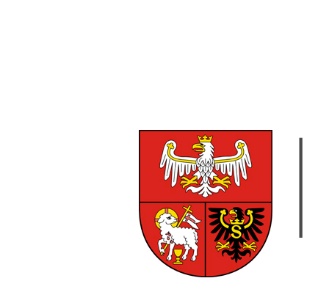 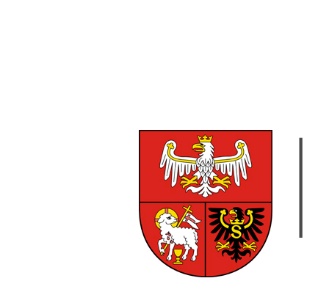 ZP.272.1.85.2021                                                                                                         Olsztyn, dnia 14.09.2021 r.Wykonawcy uczestniczący w postępowaniuINFORMACJA O WYBORZE NAJKORZYSTNIEJSZEJ OFERTYDotyczy: postępowania prowadzonego w trybie przetargu nieograniczonego, którego przedmiotem zamówienia  jest Organizacja Gali projektu „Nagrody Gospodarcze Żagle Warmii i Mazur”  Zamawiający działając na podstawie art. 253 ustawy z dnia 11 września 2019 r. Prawo zamówień publicznych, informuje o wyborze najkorzystniejszej oferty. Nazwy albo imiona i nazwiska, siedziby albo miejsca zamieszkania, jeżeli są miejscami wykonywania działalności Wykonawców, którzy złożyli oferty, a także punktacja przyznana ofertom w każdym kryterium oceny ofert i łączna punktacja:Zamawiający wybrał jako najkorzystniejszą ofertę nr 3 złożoną przez:  GMSYNERGY Sp. z o.o. Sp.j., ul. Tuszyńska 67, 95-030 RzgówUzasadnienie wyboru: liczba punktów w kryterium „cena” – 60 pktliczba punktów w kryterium „doświadczenie koordynatora ds. wydarzenia” – 40 pktcałkowita liczba uzyskanych punktów – 100 pkt  Zamawiający wybrał ofertę, która uzyskała największą liczbę punktów spośród ofert niepodlegających     
odrzuceniu.                                                                                                                                                               Nr ofertyFirma (nazwa) lub nazwiskooraz adres WykonawcyLiczba punktów w kryterium: cenaLiczba punktów w kryterium: doświadczenie koordynatora ds. wydarzenia Łącznaliczbapunktów1e-xon s.c. Sylwia Kotowicz Piotr Izdebskiul. Romana Maya 1, 61-371 PoznańNIP 7822373015 41,884081,882Infinitum Anna Chargot-Cużytekul. Partyzantów 31a, 20-815 LublinNIP 712282331554,674094,673GMSYNERGY sp. z o.o. sp.j.ul. Tuszyńska 67, 95-030 Rzgów NIP 728279185460401004PREMIUM OUTDOOR sp. z o.o.ul. S. Lema 24 lok 4, 20-446 Lublin NIP 94625811252,604092,60